	Kouluratsastuksen harjoituskilpailut 18.3.2023 Riihimäen Ratsastuskoulun maneesissa    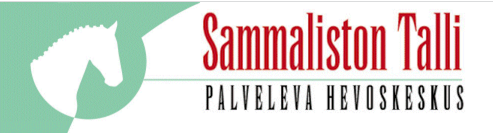 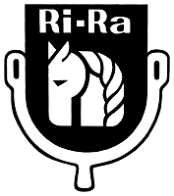 TULOKSETRiihimäen ratsastajat ry:n kouluratsastuksen harjoituskilpailut lauantaina 18.3.2023 klo 10.LUOKKA I 	Helppo D:1 (ratsastetaan rataharjoituksena)1. Emmi Lamminpää	ST Donna Rosa	Riihimäen ratsastajat ry 65,385%2. Emma Frilander	Villin Tähti		Riihimäen ratsastajat ry 62,308%LUOKKA II 	Helppo C: harrasteluokan kouluohjelma 2016 1. Matilda Suuronen	KOD Ravaganzya	Riihimäen Ratsastuskoulu 69,474%2. Kaisa Saariniemi	Rockfield Artic Glow	Suomen Kenttäratsastusseura ry 69,210%3. Maija Hirvonen	Aphrodite		Riihimäen ratsastajat ry 67,632%4. Amelia Kettunen	White Licorice	Ratsastusseura Verraton 65,784%5. Matilda Suni	Rockfield Artic Glow	Hyvinkään Urheiluratsastajat ry 65,000%6. Vera Ylipekka	Cendrillon		Riihimäen ratsastajat ry 64,737%7. Saara Viitanen	Doede		Riihimäen ratsastuskoulu 62,895%8. Nella Ahvenlampi	Tinka's Baby		Riihimäen ratsastuskoulu 62,368%9. Emma Frilander	Villin Tähti		Riihimäen ratsastajat ry 58,684%10. Lila Peltonen	Cendrillon		Riihimäen ratsastajat ry 57,368%11. Ruut Pihlajamäki	Uodas		Riihimäen ratsastuskoulu hylätty11. Wilma Nukarinen	Slante Galante	Riihimäen ratsastajat ry hylättyLUOKKA III 	Helppo B: K.N. Special 2022 1. Amelia Kettunen	Nooitgedacht	Ratsastusseura Verraton 65,400%2. Reetta Isometsä	St Donna Rosa	Riihimäen ratsastajat ry 63,400%3. Rebekka Mannersalo	Tinka’s Baby		Riihimäen ratsastajat ry 63,200%4. Aamu Will		Vuoren Hilma		Kanta-Hämeen ratsastajat ry 60,000%4. Alisa Helminen	Rorty Rookie		Riihimäen ratsastajat ry 60,000%5. Helena Virtanen	Uodas		Riihimäen ratsastajat ry 58,400%LUOKKA IV	Helppo A:10 2022 1. Jenni Tikkanen	Pavel Kortschargin	Riihimäen ratsastajat ry 71,600%2. Noora Savolainen	Oakwoods Legend	Riihimäen ratsastajat ry 61,600%3. Sofia Dornostup	Beach Boy II		Riihimäen ratsastuskoulu 59,00%4. Sanna Tapio	KOD Ravaganzya	Riihimäen ratsastajat ry 58,600%PÄIVÄN PÄÄTTEEKSI ISO KIITOS TUOMARILLE JA REIPPAILLE TOIMIHENKILÖILLE ☺ ☺ ☺ ☺ ☺ ☺ ☺ ☺ ☺ ☺ !!!